TANTÁRGYI ADATLAPTantárgyleírásAlapadatokTantárgy neve (magyarul, angolul)  ●
Azonosító (tantárgykód)BMEEPA tantárgy jellegeKurzustípusok és óraszámokTanulmányi teljesítményértékelés (minőségi értékelés) típusaKreditszám TantárgyfelelősTantárgyat gondozó oktatási szervezeti egységA tantárgy weblapja A tantárgy oktatásának nyelve A tantárgy tantervi szerepe, ajánlott féléveKözvetlen előkövetelmények Erős előkövetelmény:Gyenge előkövetelmény:Párhuzamos előkövetelmény:Kizáró feltétel (nem vehető fel a tantárgy, ha korábban teljesítette az alábbi tantárgyak vagy tantárgycsoportok bármelyikét):A tantárgyleírás érvényességeJóváhagyta az Építészmérnöki Kar Tanácsa, érvényesség kezdete Célkitűzések és tanulási eredmények Célkitűzések Tanulási eredmények A tantárgy sikeres teljesítésével elsajátítható kompetenciákTudás (KKK 7.1.1. a) „- Ismeri az épületmegvalósítási folyamatokhoz szükséges műszaki, gazdasági és jogi eszközöket, technológiákat, eljárásokat és elvárásokat.”) Képesség (KKK 7.1.1. b) „- 1.	Képes a tervezett épület várható költségeinek, megvalósíthatóságának, műszaki teljesítményének, esztétikai, funkcionális és társadalmi értékeinek, hatásának nagyságrendi közelítő becslésére. - Képes az építészeti tervezés és az építési folyamatok során keletkező problémák felismerésére, a komplex gondolkodásmódra, a különböző szempontok közti összefüggések, kölcsönhatások átlátására, a szempontok rangsorolására, az ellentmondások feloldására, a különböző lehetőségek közötti körültekintő döntésre. - Képes korábban nem ismert problémák felismerésére, új termékek, szerkezetek, technológiák megismerésére és körültekintő értékelésére, alkalmazására.- Képes az építészeti tevékenységhez kapcsolódó feladatok megosztására és rangsorolására, képes megteremteni a bevont szakemberek együtt dolgozásának feltételeit, képes munkacsoportok megszervezésére, irányítására.”)Attitűd (KKK 7.1.1. c))Önállóság és felelősség (KKK 7.1.1. d))Oktatási módszertan Tanulástámogató anyagokSzakirodalomJegyzetek Letölthető anyagok ntárgy tematikájaElőadások tematikájaAz építéstechnológiai tudomány fogalomköre, technológiai alapfogalmak Az építési feladat technológiai tartalma (a műszaki szükségszerűség fogalma)Építéstechnológiák műszaki tartalma (normarendszerek) Építéstechnológiák alkalmazási feltételei (alkalmazástechnológia)Építéstechnológiai folyamatok kapcsolatrendszere (logikai háló) Építéstechnológiák ütemezése (időbeni organizáció)Építéstechnológiák helyszíni alkalmazása (építéshelyszíni organizáció) Építéstechnológiák segédszerkezetei, gép-, és eszközigényeÉpítéstechnológiák ismertetése: Falazási munkák; Betonozási munkák; Aljzatkészítés; Előregyártott vasbeton szerkezetek; Nyílászárók beépítésének technológiája; Lapburkolatok készítésének technológiájaÉpítéstechnológiák szabályozása (szabvány és termék-alkalmazás)Építéstechnológiák műszaki ellenőrzése (szakszerűség követelménye) Építéstechnológiai folyamatok környezetvédelmi és munkavédelmi kérdései.Gyakorlati órák tematikájaFeladatkiadás, feladatismertetésÉpítési feladat tevékenység (task) tartalma (1. feladat)Választott építési tevékenység részletes technológiai tartalma (a szerződéses műszaki tartalom) (1. feladat)Építési feladat tevékenységjegyzékének elkészítése (1. feladat)Választott technológia tervezői adatszolgáltatásainak meghatározása (kitűzési terv és anyagkonszignáció (2. feladat)Választott építéstechnológia erőforrásigényének meghatározása I. (anyag) (2. feladat)Választott építéstechnológia erőforrás igényének meghatározása II. (gép, eszköz) (2. feladat)Építési feladat technológiai sorrendje (3. feladat)Építési feladathoz ütemterv készítése (3. feladat)Választott építéstechnológia időigényének meghatározása (3. feladat)TantárgyKövetelmények A Tanulmányi teljesítmény ellenőrzése ÉS értékeléseÁltalános szabályok Teljesítményértékelési módszerekTeljesítményértékelések részaránya a minősítésbenÉrdemjegy megállapítás Javítás és pótlás A tantárgy elvégzéséhez szükséges tanulmányi munka Jóváhagyás és érvényességJóváhagyta az Építészmérnöki Kar Tanácsa, érvényesség kezdete 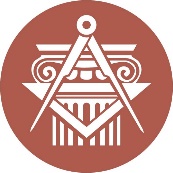 BUDAPESTI MŰSZAKI ÉS GAZDASÁGTUDOMÁNYI EGYETEMÉPÍTÉSZMÉRNÖKI KARkurzustípusheti óraszámjellegelőadás (elmélet)gyakorlatlaboratóriumi gyakorlatneve:beosztása:elérhetősége:tevékenységóra / félévrészvétel a kontakt tanórákonfelkészülés a teljesítményértékelésrefelkészülés a kontaktórákrafelkészülés a vizsgára1x42=42összesen:∑ 